INTERNATIONAL CORRESPONDENCE CHESS FEDERATION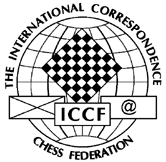 Office of the Zonal Director for Africa/Asia – Zone 4Akkaraju Sailesh ChandraJayanagar 7th BlockBangalore IndiaEmail: sailesh@iccf.comReport on the Zone's Activities to the ICCF Congress of 2017Albena - BulgariaMr President, Members of the Executive Board, Commissioners,Officials, Delegates, Ladies and GentlemenIt is my privilege to report on our zone’s activities over the past yearsince the Congress of 2016 held in Bremen– GermanyThe Zonal TeamThe zonal team consists of the following officials:Zonal Director (ZD) Akkaraju Sailesh Chandra of India.Deputy Zonal Director (DZD) and webmaster: Dr. Ambar Chatterjee of India.Zone 4 is a very cohesive, democratic collective unit and where it is today is because of its other collective leadership of Brian Jones ( National Delegate of Australia) and below tournament directorsTournament Directors (TD):		SIM Everdinand Knol of South Africa.Francisco Carapinha of .Alok Saxena of India.SIM Dr Michael Millstone (IA) of .IA Peter Maylott (  I am pleased to announce our first IA from Zone 4)Proposal for Indonesian Federation to joinThis year was another eventful year in zone 4. Indonesian Federation is set to join zone 4 is set to join Yosua Sitorus. Leadership of Brian Jones to make this happen was invaluable. Yosua himself took a lot of initiative. There was valuable support from Dr. Ambar Chatterjee. There was encouragement from all over ICCF including Austin who arranged several matches and Jason Bokar, who approved a lot of players prior to a formal application from Indonesia. Indonesia is joining zone 4 due to economic and Geographic proximity to zone 4.TournamentsThe following tournaments were started during the past year:The 18th Africa/Asia Zonal Championship Preliminaries with a record number of entries was started in January 2017.The first ever Asian Team Championship as proposed by Brian Jones was started in March 2017.Zone 4 versus Russia was also started this yearThe following tournaments are still in progress:The 19th Africa/Asia Zonal Championship Preliminary Sections The 16thth Africa/Asia Zonal Championship  Semi FinalsThe following tournaments have been completed during this year:The 15th Africa/Asia Zonal Championship Semi Finals.The 18th Africa/Asia Zonal Championship Preliminaries.This zone intends to start the following tournaments during the coming year – the format will depend on the amount of entries received.I am pleased to announce that the tournament schedule is completely caught up due to diligent efforts of the Zone 4 team. All the preliminaries, Semi-finals and Finals will start in first quarter of each year. The AA Team championship will start in the second quarter of each year.AppreciationsContinuing the efforts from last year, we continue to grow correspondence chess in a very difficult region of the world which has many economic political complexities. This was the reason why we did not join World Zone where the correspondence is much more mature this would not have been possible if it were not for the support of incredible hard work and innovation of luminaries such as Dr. Ambar and Brian Jones, who continues to promote correspondence Chess in East Asia, while  introducing them to ICCF. My predecessor, Mr. Knol as always has been extremely helpful in helping our tournament schedule get caught up. I am so grateful to our President Mr. Eric Ruch, for supporting so many off the wall ideas, which would never have seen the light of the day without his encouragement.Akkaraju Sailesh ChandraZonal Director for Africa/Asia – July 2017